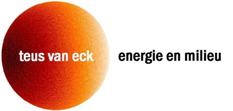 Teus van EckOosterbeek, tappenplan om een bestaande woning om te bouwen naar een energiezuinige en zo duurzam mogelijke woning los van het aardgas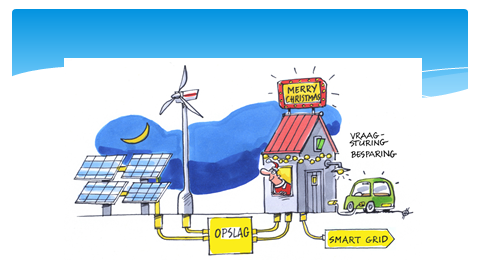 1 Inleiding: Deze notitie is bedoeld als eerste aanzet voor een  stappenplan om bestaande woningen zo  mogelijk te maken, de resterende energievraag zo duurzaam mogelijk te maken en om uiteindelijk af te koppelen van het aardgasnet. Let op, elke woning kan weer verschillend zijn. Het is onmogelijk om alles uniform in 1 verhaal te krijgen. Let ook op de volgende aandachtspunten:Renoveren we de woning of wordt deze toch vervangen door nieuwbouw?Is het haalbaar om de woning een nieuwe “buitenjas” te geven?Kiezen we voor een individuele aanpak of is het veel efficiënter om het met de buurt/wijk te doen?Welke bedrijvenkunnen d realiseren?Voor financieringsmogelijkheden en subsidies zie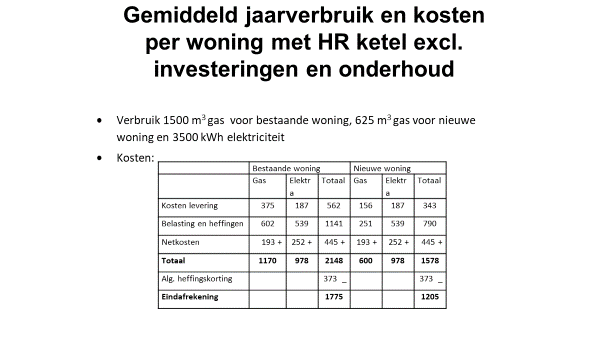 1:  Deze mogelijkheden worden steeds groter door de toenemende efficiency en grotere opslagmogelijkheden. Integratie in de totale woning is ook hier weer een sleutelwoord. Er is grote behoefte aan duidelijke grafieken van de warmtevraag van de woning en de productie van warmte door  xterne warmtebronnen: Dit heeft allen zin als:Er structureel duurzame warmte beschikbaar is.Er voldoende deelnemers zijn.De leveringszekerheid gewaarborgd is.Het betaalbaar is.Mogelijke bronnen zijn:Echte restwarmte.Bestaande stadsverwarmingsprojecten. ( kritisch)Geothermie.Restwarmte datacentersBiomassa……Actueel wordt de indruk gewekt dat warmtepompen de oplossing zijn voor verwarming (en koeling) van alle woningen. Voor bestaande woningen . Zie mijn column  www.teusvaneck.nl De belangrijkste zaken zijn:Je moet eerst besparingsm uitvoeren.Ruimtegebrek en geluid kunnen een rol spelen. Er is een grote onbalans over het jaar tussen de zelf opgewekte zon kWh ’s en het verbruik van de warmtepompen.De beschikbaarheid van duurzame elektriciteit uit het openbare net is zeer beperkt.De warmteafgiftesystemen moeten vaak worden aangepast.Bij een groot aandeel tapwater is het energetisch rendement laag.Daarom is er voor alle types water/water/water, gesloten/open, gebruik oppervlaktewater, gebruik riolering) een duidelijk overzicht nodig over een jaarperiode van de balans tussen vraag en aanbod de totale energiebalansiomassaketels: Gezien het beperkte aanbod van biomassa en de grote (toekomstige) vraag lijkt het structureel niet verstandig om biomassa te gebruiken voor “lauw” water in woningen: Er zijn hoopvolle ontwikkelingen voor de seizoensopslag van warmte. Denk hierbij aan zoutkristallen, de “ijszak” methode, ondergrondse opslag, ….. Om de haalbaarheid te peilen is er een actueel overzicht nodig van (te verwachten) prestaties en kosten, het benodigde volume om de seizoenonbalans tussen vraag en aanbod op te kunnen vangen,… nfrarood verwarming: Voorlopig lijkt zich dit te beperken tot toepassingen voor een werkplek in bijv. een grote hal Wordt het mogelijk om de mens los van de verblijfplaats te verwarmen dan komen er gigantische mogelijkheden.Bijlagen en verwijzingen: PM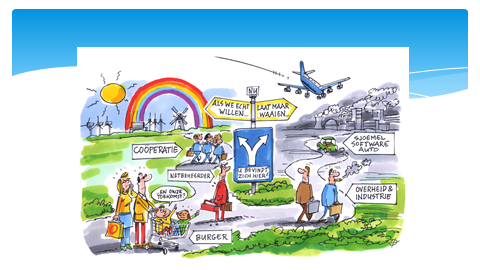 